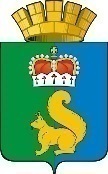 ПОСТАНОВЛЕНИЕАДМИНИСТРАЦИИ ГАРИНСКОГО ГОРОДСКОГО ОКРУГАВ соответствии со статьей 179  Бюджетного кодекса Российской Федерации, постановлением администрации Гаринского городского округа от 14.04.2021  № 136 «Об утверждении Порядка формирования и реализации муниципальных программ Гаринского городского округа», руководствуясь Уставом Гаринского городского округа,ПОСТАНОВЛЯЮ:Утвердить муниципальную программу «Развитие Гаринского городского округа до 2028 года»(прилагается).Ответственным исполнителям  в соответствии с возложенными полномочиями обеспечить реализацию мероприятий муниципальной программы «Развитие Гаринского городского округа до 2028 года».Настоящее постановление вступает в силу с 01 января 2023 года.Настоящее постановление опубликовать (обнародовать).Контроль за выполнением настоящего постановления оставляю за собой.Глава Гаринского городского округа                                                 С.Е. Величко___.__.2022г.п.г.т. Гари№ ____Об утверждении муниципальной программы «Развитие Гаринского городского округа до 2028 года»